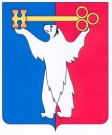 АДМИНИСТРАЦИЯ ГОРОДА НОРИЛЬСКАКРАСНОЯРСКОГО КРАЯПОСТАНОВЛЕНИЕ24.06.2021	г. Норильск   	   	  № 309О внесении изменений в постановление Администрации города Норильска от 19.10.2016 № 515В целях урегулирования отдельных вопросов, касающихся системы оплаты труда работников муниципального учреждения «Управление по делам гражданской обороны и чрезвычайным ситуациям Администрации города Норильска», ПОСТАНОВЛЯЮ:1. Внести в Положение об оплате труда работников муниципального учреждения «Управление по делам гражданской обороны и чрезвычайным ситуациям Администрации города Норильска», утвержденный постановлением Администрации города Норильска от 19.10.2016 № 515 (далее - Положение), следующие изменения:1.1. Пункт 4.11 Положения дополнить третьим абзацем следующего содержания:«Начальник отдела финансирования, учета и отчетности ежемесячно в срок до 10 числа месяца, следующего за отчетным, направляет копии протоколов комиссии и распоряжений (приказов) об установлении стимулирующих выплат работникам в Управление по персоналу Администрации города Норильска со сведениями о заработной плате работников (приложение 5 к настоящему Положению).».1.2. Раздел 5 Положения изложить в следующей редакции: «5. Материальная помощь5.1. Работникам учреждения в пределах утвержденного фонда оплаты труда осуществляется выплата материальной помощи в соответствии с постановлением Администрации города Норильска.».1.3. Дополнить Положение приложением 5, изложив его в редакции согласно приложению к настоящему постановлению.2. Опубликовать настоящее постановление в газете «Заполярная правда» и разместить его на официальном сайте муниципального образования город Норильск.Глава города Норильска                                    				      Д.В. КарасевПриложение к постановлениюАдминистрации города Норильскаот 24.06.2021 № 309Приложение 5к Положению об оплате труда работников муниципального учреждения «Управление по делам гражданской обороны и чрезвычайным ситуациям Администрации города Норильска»,утвержденному постановлениемАдминистрации города Норильскаот 19.10.2016 №515Информация о заработной плате работников (наименование учреждения)за ______________ 20__ года*наименование должности в соответствии со штатным расписанием учреждения**указываются все выплаты компенсационного и стимулирующего характера с учетом включения в таблицу дополнительных граф; стоимость балла на период предоставления информации;*** указывается заработная плата за предыдущий месяц (в расчете при условии полного отработанного отчетного периода);****в графе примечание указать причины неявок (отпуск, временная нетрудоспособность, другие)№ п/пНаименование должности*Ф.И.О.Должностной окладКомпенсационные выплаты**Компенсационные выплаты**Стимулирующие выплаты**Стимулирующие выплаты**Районный коэффициент, процентная надбавкаПерсональная выплата за работу в муниципальном образовании город НорильскПерсональная выплата за работу в муниципальном образовании город НорильскПерсональная выплата за работу в муниципальном образовании город НорильскИтого заработная платаСовокупная заработная плата за предыдущий период ***Отработано дней в отчетном периодеПримечание ****№ п/пНаименование должности*Ф.И.О.Должностной окладвидсумма%/ баллсуммаРайонный коэффициент, процентная надбавкакоэф.суммаСовокупная заработная плата за предыдущий период ***Отработано дней в отчетном периодеПримечание ****Начальник отделаЗаместитель начальника отдела……